大学生反邪教宣传活动通讯稿2019年4月17日    为了建设和谐校园，提高大学生反邪教活动的意识。南京审计大学保卫部联合浦口区政法委于2019年4月17日周三下午举办了反邪教主题讲座。同学们都积极踊跃的报名参加了本次讲座。本次讲座对于学校反邪教宣传活动起到了重大作用。本次主题讲座由保卫部治安管理科李老师主持，浦口区政法委反邪教宣传科高科长主讲。    讲座主要围绕围绕五个方面进行：什么是邪教，邪教组织有哪些全能神的活动特点，邪教组织“门会”基本情况及其危害邪教是怎样骗人的参与邪教活动是违法的我们要旗帜鲜明地反对邪教    通过观看宣传片，图片，案例等。参与讲座的大学生都深有触动，明白了邪教带来的危害，更加坚定了反邪教的信念。通过宣传册，在线答题等方式，使广大学生进一步了解和掌握反邪教的有关知识，提高了识别和抵制邪教的能力。南京审计大学校卫队宣传部附活动照片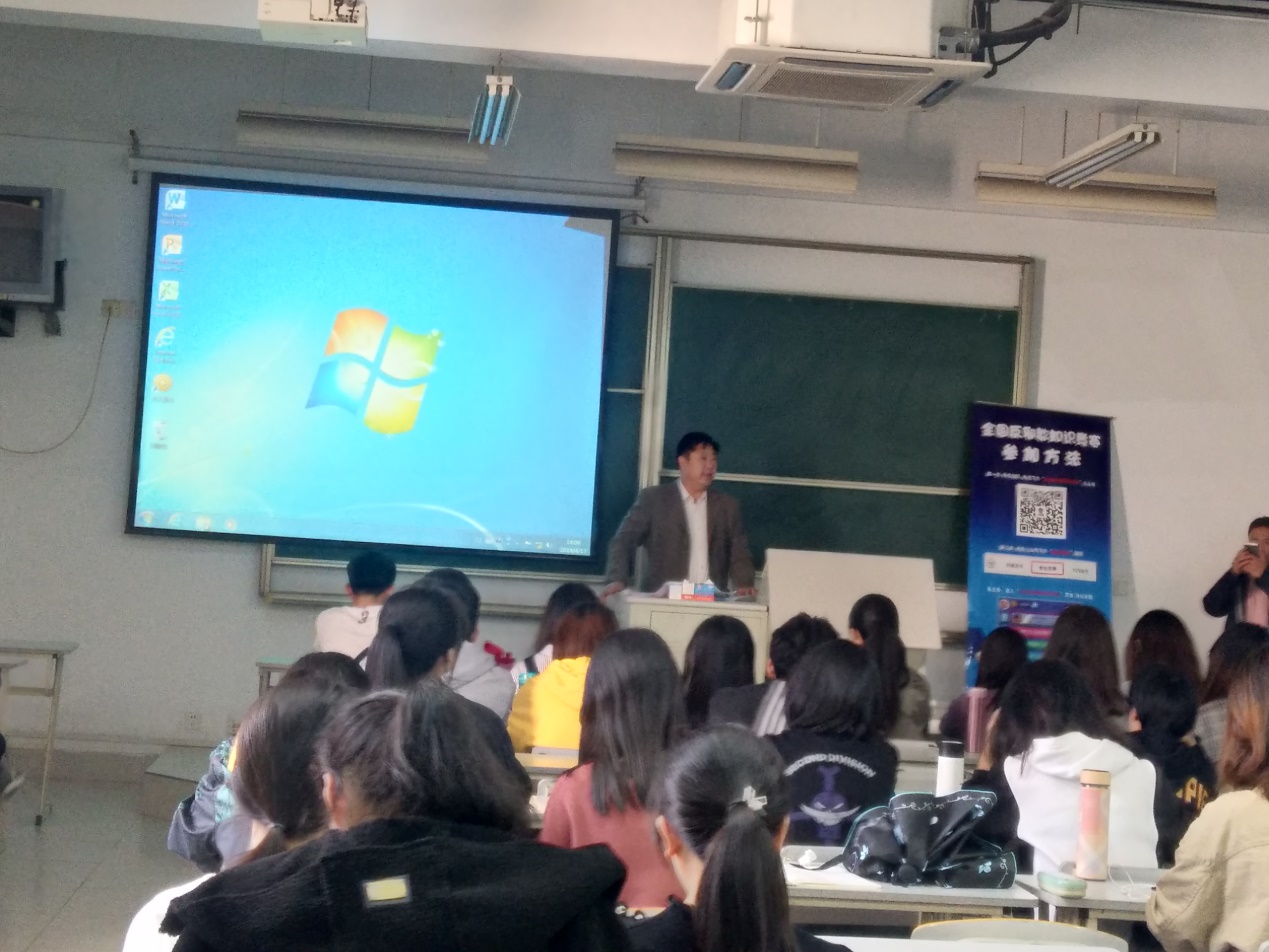 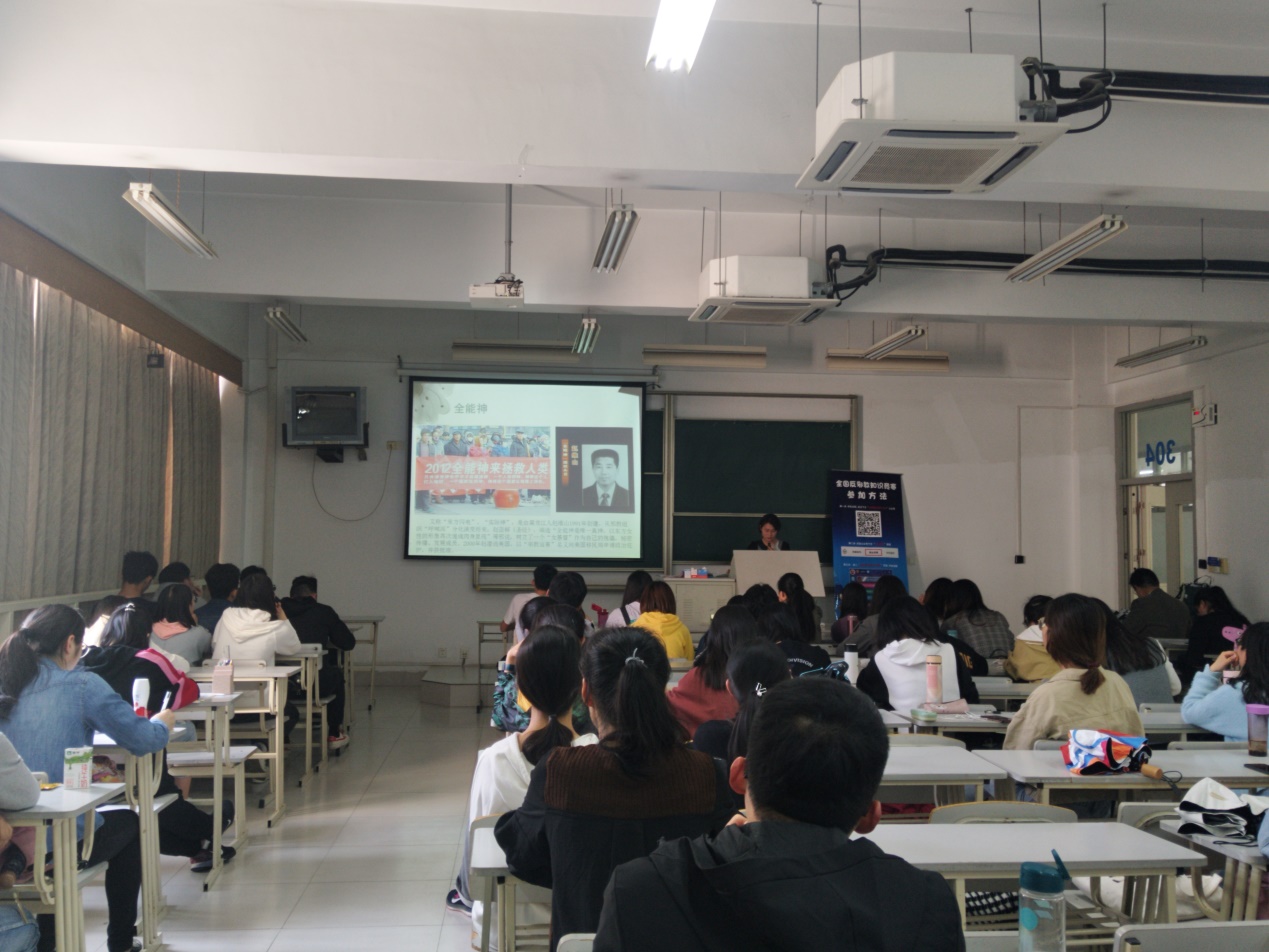 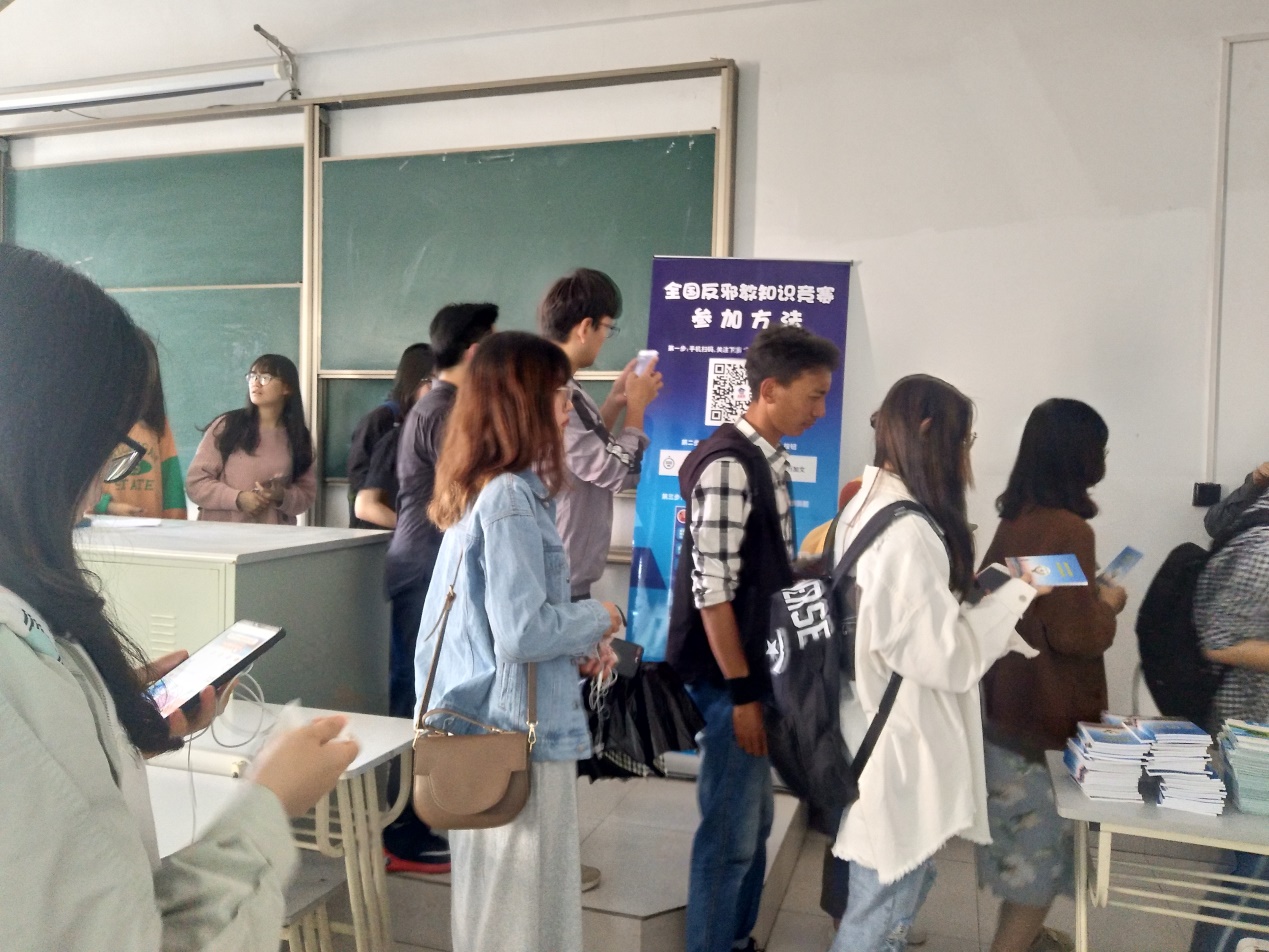 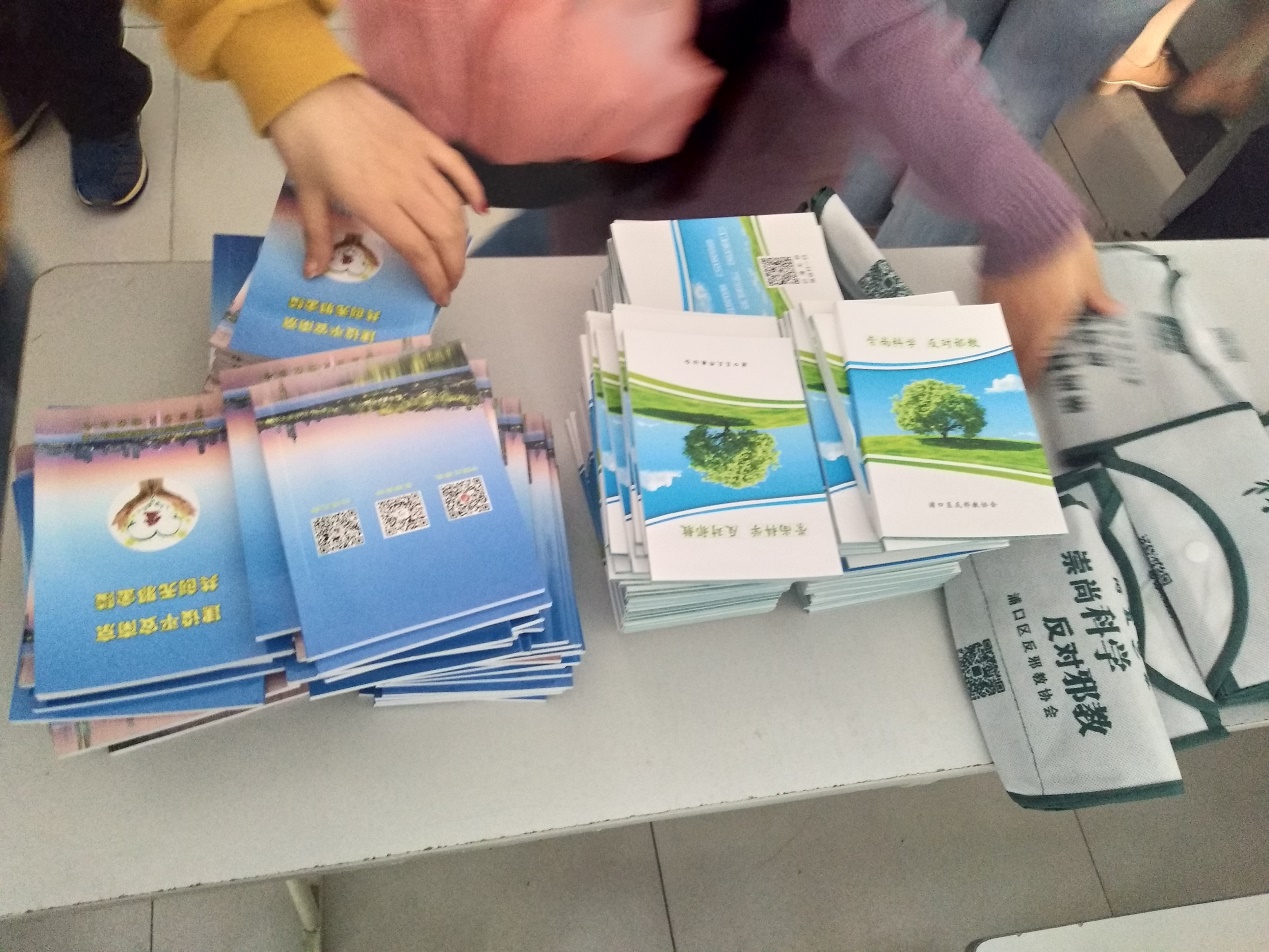 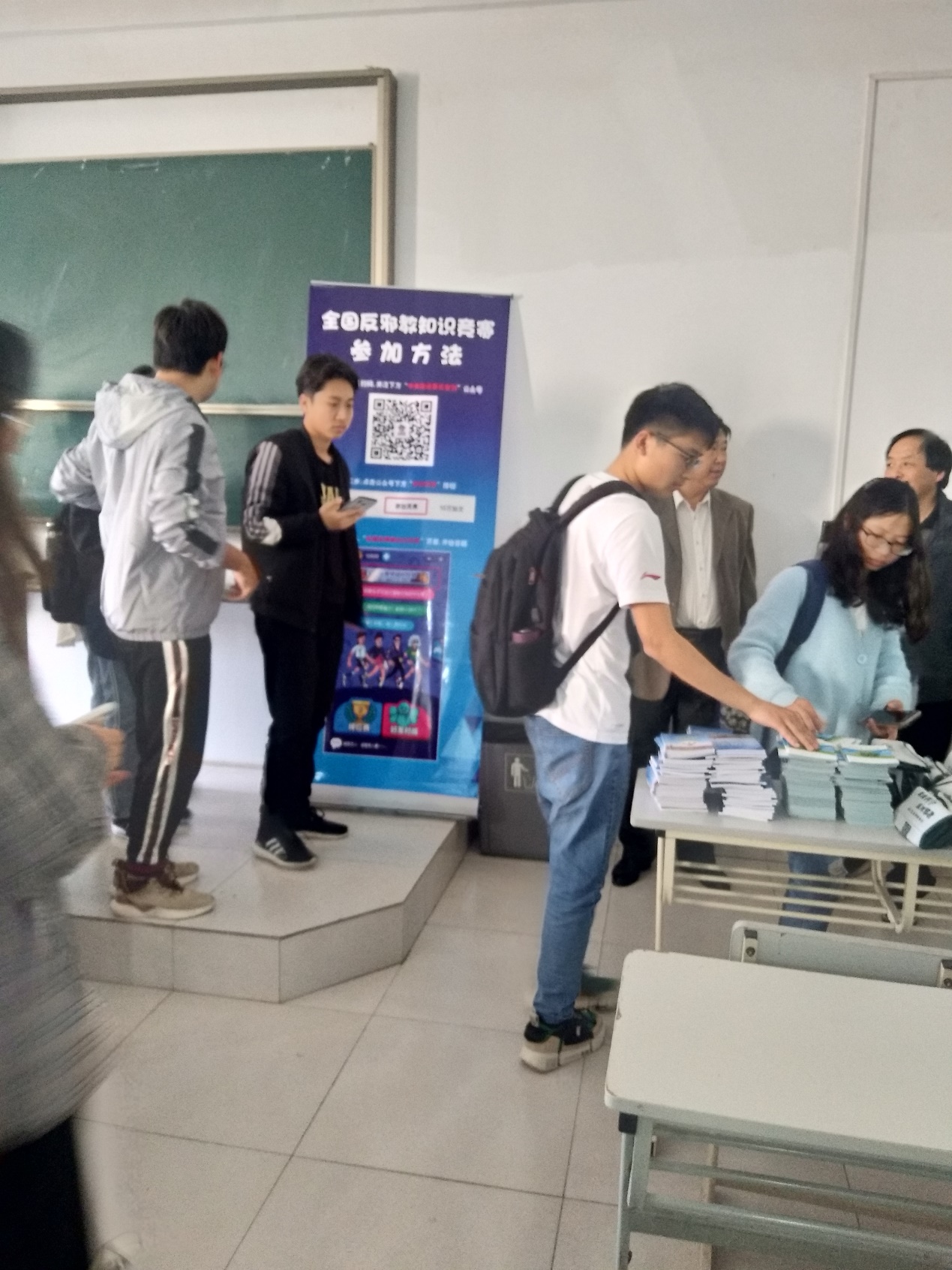 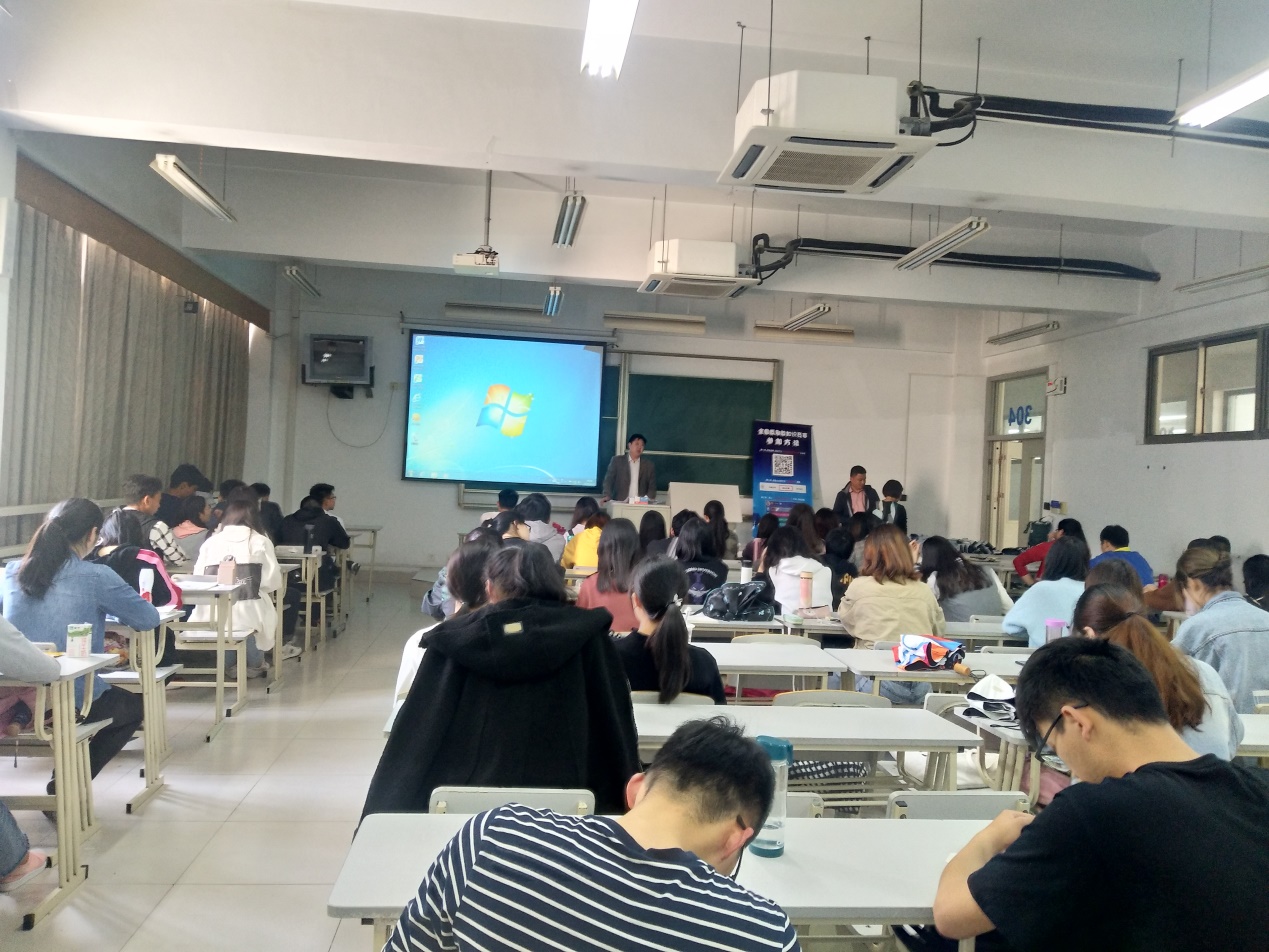 